2 AgSAg2S4 Fe3 O22 Fe2O32 H2O22 H2O4 Al3 O22 Al2O32 AgCl22 AgCl2 NaCl22 NaCl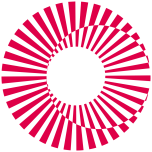 2 Mg O22 MgON23 H22 NH32 S3 O22 SO32 KClO32 KCl3 O2Cl22 KI2 KClI2CuO2 HClCuCl2H2O2 H3PO43 Ca(OH)2Ca3(PO4)26 H2O2 Na2 H2O2 NaOHH2C3H85 O23 CO24 H2O4 NH35 O24 NO6 H2OC2H43 O22 CO22 H2OPb3O43 Pb2 O22 N2O32 N23 O22 Fe2O34 FeOCO2CH42 O22 H2OCO22 C4H1013 O210 H2O8 CO2Fe2S2 FeSCaCO3CaOCO2NH3HClNH4Cl4 Mn7 O22 Mn2O7H2O2H2OO24 P5 O22 P2O5CO2CO2P2O53 H2O2 H3PO42 CuO22 CuO2 ZnS3 O22 ZnO2 SO2Cu2OH22 CuH2ONa2OH2O2 NaOH2 KBr22 KBr2 P3 Cl22 PCl3CS23 O2CO22 SO22 Al3 Cl22 AlCl3FeCl33 NaFe3 NaCl2 NaH22 NaH2 P 5 Br2 2 PBr5++++++++++++++++++++++++++++++++++++++++++++++++++++++